                      Цена жизни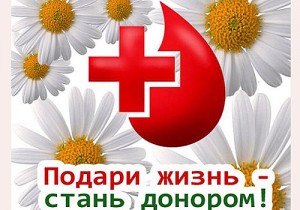 Переливание крови в течение жизни необходимо каждому третьему человеку. В любую минуту кровь может понадобиться Вам, Вашим родным, близким или друзьям.Поэтому  так нужны  доноры - здоровые люди, готовые отдать   собственную кровь, чтобы помочь нуждающимся. Кровь человека является внутренней средой организма и представляет собой живую, саморегулирующуюся и постоянно обновляющуюся систему. В организме взрослого человека содержится до 5,5 литров крови.   	Основная  функция  крови - перенос питательных и защитных веществ, с помощью которых поддерживается жизнедеятельность органов и тканей  организма.В начале 19-го столетии была произведена первая операция  по переливанию крови, а  с конца 30-х годов 20-го столетия переливание крови и ее отдельных фракций получило широкое распространение в медицине. 	Трансфузиология - наука о переливании крови и ее компонентов. Основной её принцип - рациональное применение компонентов и препаратов крови по показаниям, с учетом особенностей заболевания и лечебных свойств переливаемого компонента крови. Из одной дозы донорской крови могут быть выделены различные её компоненты  (эритроциты, тромбоциты, плазма и др.), из плазмы крови   получают лекарственные средства (альбумин, тромбин, иммуноглобулины, факторы свертывания крови) и диагностические реагенты (стандартные эритроциты и др.). В полученных компонентах крови  остро нуждаются: пациенты, которым предстоят операции на сердце, легких, позвоночнике, желудочно-кишечном тракте; лица, пострадавшие в дорожно-транспортных происшествиях и при чрезвычайных ситуациях; женщины-роженицы и рожденные ими дети; онкологические больные, которым необходима операция и химиотерапия. Во время пандемии Covid – 19 пациенты остро нуждаются в крови переболевших людей, так как в ней содержаться антитела, способствующие справиться со смертельным заболеванием. Современная медицина не стоит на месте, она идет вперед. В настоящее время проводятся операции по протезированию суставов, трансплантации органов и тканей и  все они требуют большого количества  эритроцитарной массы, концентрата тромбоцитов, свежезамороженной плазмы. Заготовка крови от донора допустима только при условии, что его здоровью не будет причинен вред «Максимум пользы пациенту – никакого вреда донору» - под таким девизом осуществляется забор крови у донора.  	 Стандартный объем заготовки крови (донации) у лиц с массой тела не менее 55 кг  450 ± 50 мл без учета количества крови, взятой для анализов (до 40 мл). 	Каждая кровопотеря в стандартном объеме вызывает ряд изменений в организме донора: снижается уровень гемоглобина  на 2-10% ( восстанавливается  в течение 1-го месяца), уменьшается число эритроцитов  (восстанавливаются в течение 4-6 недель). После взятия крови у доноров отмечается  снижение венозного и артериального давления, ускорение тока крови, незначительное учащение пульса  (нормализация сердечно-сосудистой деятельности наступает в течение 30-60 минут).Полное восстановление состава крови происходит в течение 40-50 дней. У лиц, дававших кровь многократно, восстановление показателей  крови происходит быстрее, чем у первичных  доноров. Чтобы состав крови быстрее восстановился, рекомендуется пить больше жидкости, в рационе  всегда должен присутствовать белок, от которого зависит уровень гемоглобина   (мясо, свекла, гречка, чечевица, фасоль и все бобовые, рыба и др.). 	Реакция организма на взятие крови индивидуальна  и   зависит от многих факторов: психоэмоционального состояния, физической нагрузки, питания, бытовых и  погодных условий. 	В период  сдачи крови и после неё донорам рекомендован отдых.    	Повторные взятия крови благоприятно влияют на центральную нервную систему, а через нее на обменные процессы  всего организма. Мужчины, сдающие кровь, в десятки раз меньше подвержены инфаркту миокарда, ишемической болезни сердца;   регулярная донация  поддерживает в норме содержание холестерина (профилактика  атеросклероза). Донация  крови и ее компонентов полезна   для профилактики заболеваний органов желудочно-кишечного тракта (желудка, кишечника, поджелудочной железы, печени), обмена веществ и болезней иммунной системы. У тех, кто сдает кровь регулярно, больше шансов выжить в экстремальных ситуациях (дорожно-транспортные происшествия, ожоги, тяжелые операции). Донором крови может стать гражданин с 18 лет (не рекомендуется начинать сдавать кровь гражданам после  50 лет),  не страдающий хроническими заболеваниями сердечно-сосудистой системы, печени, почек, психическими заболеваниями, алкоголизмом, наркоманией, не болевший сифилисом, гепатитом, ВИЧ, туберкулёзом, малярией. Не рекомендуется приходить на дачу крови (плазмы): - после работы в ночную смену,  бессонных ночей;  после приёма алкоголя в течение 48 часов (2-х суток) до момента дачи крови;   женщинам в период беременности и кормления грудью, в период  менструации;  при наличии насморка, кашля, головной боли, повышенной температуры тела,  высыпаний на коже. За сокрытие сведений о состоянии здоровья донор несёт уголовную ответственность. 